TASK CARDS FOR DEAR MR. BEE-BOTFuentes:Puerta https://live.staticflickr.com/3099/2656155994_677764295d_n.jpgMesa https://cdn.pixabay.com/photo/2016/04/01/12/08/table-1300555_1280.pngVentana https://pngimg.com/uploads/window/window_PNG17705.pngLápiz https://freepngimg.com/thumb/pencil/3-2-pencil-png.pngComputadora https://1.bp.blogspot.com/-lhckbqOZNjE/WI1fTzLIb6I/AAAAAAABJjA/EWYWY157T-gn464uUhI51_vROYulnN37QCLcB/s1600/j4.jpgOsos https://freesvg.org/img/lemmling-Gummy-bear-sort-of.pngEl Sr. Bee-Bot quierehacer un rectángulo.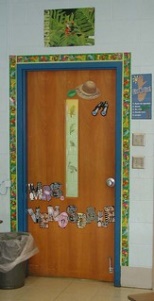 El Sr. Bee-Bot va a la puerta. El Sr. Bee-Bot quiere ir 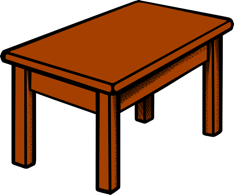 a la mesa. El Sr. Bee-Bot quiere mirar afuera. Ayúdale a encontrar el camino a la ventana. 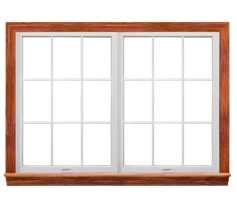 El Sr. Bee-Bot perdió su lápiz. Ayúdale a encontrar un nuevo lápiz. 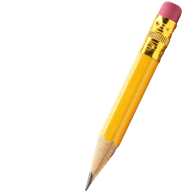 El Sr. Bee-Bot quiere usar la computadora. 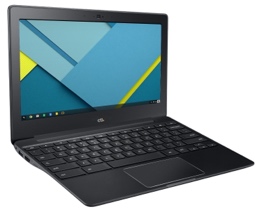 ¿Cómo debe llegar hasta allí? El Sr. Bee-Bot quiere caminar y luego descansar y luego caminar un poco más. El Sr. Bee-Bot quiere caminar para ver unos animales. Pon 4 animales en un camino y luego ayúdale a moverse a todos los animales. 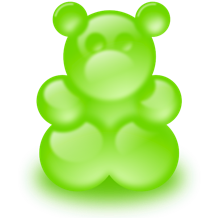 